RojieRojie.341765@2freemail.com 	 Objective:      To obtained suitable position in prestigious company where my experience will be utilized.Committed and services oriented person ability to work in a fast-paced, high pressure environment characterized by works ethics emphasizing dedication, trustworthiness integrity and hard where initiative, analytical skill, maturity and ability to anticipate and develop effectively, timely solutionaire careers work. Menu Specialties:  Slavic FoodModern European Food Thai Food Italian Food Asian FoodJapanese Food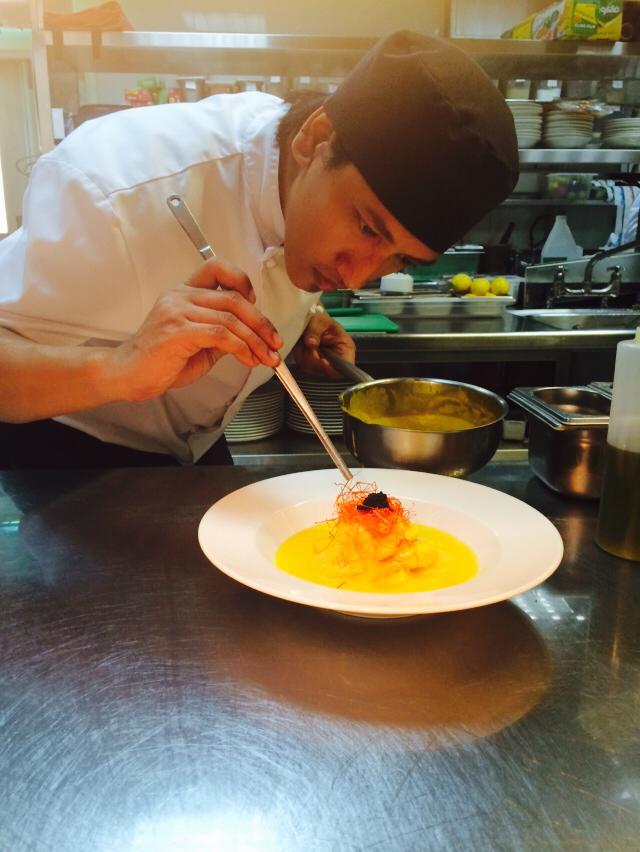  Professional Experience: November 2015 – Up to present            Vesna Restaurant and Lounge                                                                PPM Conrad Hotel Dubai UAE                                                                Kitchen: Chef de PartieJob Responsibilities:Responsible for all the mis-en-place in the section were I assign.Preparing and Cooking foods according to the standard quality and procedure of the company.Responsible in reporting to the Head Chef and Sous Chef regarding kitchen concerns.Received delivery and made proper stocking of product to their proper storage.Food Preparation Responsible for the cleanliness of the kitchen.Knows how to used kitchen equipment and can work under pressure during busy time.Responsible for preparing the monthly / daily inventory of all store stocks.Responsible for organizing the kitchen and station where I assign Perform any duties and tasks as requested or as may be necessary, by the head chef or the management. Apply the FIFO method all the time Ensure the smooth preparation and service to company’s standard’s procedure of all foods items. Responsible for Tasting the Food before sending Applying L- look S- smell T- taste at all the times Handling Pass Section if the Head Chef Or Assistant Chef is unavailable.Responsible for the usage of standardized recipes to quality standards     Knowledgeable of Food Costing.Professional Experience:     May 2014 – October 2015                   The Farm Al Barari Restaurant                                                                Al Barari, Dubai U.A.E.                                                                Kitchen: Commi work as a DCDP Job Responsibilities:Prepares all menu items according to quantity menus.Kitchen Team LeaderBakes, roasts, broils and fries meat, fish and fowl.Mixes and cooks specialty dishes and delicate foods.Seasons foods by taste test and recipe.Maintains records of food used and supply on hand.Figures food cost and records on daily food cost sheet.Cleans and sanitizes work areas.  Professional Experience:      May 2013- April 2014                           The Farm Al Barari Restaurant                                                            Al Barari, Dubai U.A.E.                                                                   Kitchen:  CommiJob Responsibilities:To work as directed on station of assignment under appropriate Chef de Partie. Set up station properly and on time for each service period.Make sure all food is prepared by recipes designated by the Sous Chef or Chef de Partie.Be able to work in another area when needed and take part in cross training when directed.  All food items for storage must be covered, dated and labeled according to 70 point checklist. Follow clean as you go policy and keep work area clean at all times. Proper food rotation – first in – first out. After service switch off and clean oven tops and work areas as well as surfaces.Professional Experience:                    May 2012 – April 2013                         The Farm Al Barari Restaurant                                                                 Al Barari, Dubai U.A.E.                                                                  Kitchen:   CommiJob Responsibilities:Prepare ingredients for cooking, including portioning, chopping, and storing food. Wash and peel fresh fruits and vegetables, weigh, measure and mix ingredients.Prepare and cook food according to recipes, quality standards, and food preparation checklist and also prepare cold foods. Operate ovens, stoves, grills, microwaves, and fryers. Test foods to determine if they had been cook sufficiently. Monitor food quality while preparing food and set up break down work station. Serve food in proper portions onto proper receptacles. Wash and disinfect kitchen area tables, tools, knives and equipment, check and ensure the correctness of the temperature of appliances and food..   Achievements / Certificates:Two Consecutive Times Employee of the Month (Aug & Sep 2012) – Al Barari The Farm – Dubai, UAEFood & Hygiene Training Level I & II Certified – Specipico, Dubai, UAEFood & Beverage Services NC II – Manila, PhilippinesBasic Safety Training – Manila, Philippines Educational Attainment:Secondary: Cayetano Arellano High School                   C.M Recto Manila Philippines Personal Skills:Computer Literate MS Word/Excel and InternetBasic Driving, Basketball, Billiard, Lettering Personal Profile:Date of Birth:  June 26 1982Place of Birth: Manila, PhilippinesNationality:  FilipinoGender: MaleCharacter Preference:                      AVAILABLE UPON REQUEST